Plnění bude financováno z: SFDI vypořádání projektu RIS COMEX č. 5005510015, v případě neuskutečnění převodu prostředků do rozpočtu 2023 bude financováno z položky neinvestičních výdajů F1 „Provoz infrastruktury RIS“. Plnění není pro ekonomickou činnost ŘVC ČRVystavil: 			Schvaluje: 		XXXXXXXXXXXXXX	Ing. Lubomír Fojtů	ORI	ředitel ŘVC ČRSouhlasí:			XXXXXXXXXXXXXX	Správce rozpočtuZa dodavatele převzal a akceptuje:Dne: Implementation will be financed from: SFDI settlement of the RIS COMEX project No. 5005510015, in the event that the transfer of funds to the 2023 budget is not carried out, it will be financed from the item of non-investment expenses F1 "Operation of the RIS infrastructure". Fulfillment is not for the economic activity of the ŘVC CR. Issued by:		Approves:		XXXXXXXXXXXXXX	Ing. Lubomír Fojtů	ORI	ředitel ŘVC ČRAgrees:			XXXXXXXXXXXXXX	Správce rozpočtuHe took over and accepts as a supplier						Day:OBJEDNÁVKA č. 12/2023OBJEDNÁVKA č. 12/2023OBJEDNÁVKA č. 12/2023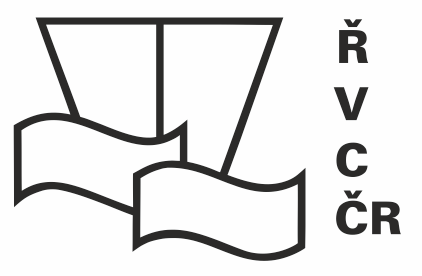 Odběratel:Ředitelství vodních cest ČRDodavatel:RGO COMMUNICATIONS Ltd.Adresa:Nábřeží L. Svobody 1222/12Adresa:Palinovečka ul. 19/J                                                                                                 Adresa:110 15 Praha 1Adresa:HR 10000 Zageb, CROATIAIČ:67981801IČ:DIČ:CZ67981801DIČ:HR51551401153DIČ:DIČ:Bankovní spojení:XXXXXXXXXXXXXXBankovní spojení:XXXXXXXXXXXXXXČíslo účtu:XXXXXXXXXXXXXXIBAN:XXXXXXXXXXXXXXTel.:XXXXXXXXXXXXXXTel.:XXXXXXXXXXXXXXE-mail:XXXXXXXXXXXXXXE-mail:XXXXXXXXXXXXXXOrganizační složka státu zřízená Ministerstvem dopravy, a to Rozhodnutím ministra dopravy a spojů České republiky č. 849/98-KM ze dne 12.3.1998 (Zřizovací listina č. 849/98-MM ze dne 12.3.1998, ve znění Dodatků č.1, 2, 3, 4, 5, 6, 7, 8, 9, 10, 11 a 12). Organizační složka státu zřízená Ministerstvem dopravy, a to Rozhodnutím ministra dopravy a spojů České republiky č. 849/98-KM ze dne 12.3.1998 (Zřizovací listina č. 849/98-MM ze dne 12.3.1998, ve znění Dodatků č.1, 2, 3, 4, 5, 6, 7, 8, 9, 10, 11 a 12). Objednáváme u Vás:Aktualizace webové aplikace AIS pro zobrazení dalších informací, které jsou nyní dostupné v CAS. (zrušení neplatných události na AIS webu, v text pro AIS oprava km od-do, opravit druh omezení – km se uvádí chybně, není uvedeno kam se vystaví zpráva VHF, jméno plavidla se objevuje pouze u některých, většinou jen MMSI, u lokalizace se zobrazuje AIS web měl by být zobrazen  ais.lavdis.cz.TOTAL                                                                                              ………………………………… 12.800 EURObjednáváme u Vás:Aktualizace webové aplikace AIS pro zobrazení dalších informací, které jsou nyní dostupné v CAS. (zrušení neplatných události na AIS webu, v text pro AIS oprava km od-do, opravit druh omezení – km se uvádí chybně, není uvedeno kam se vystaví zpráva VHF, jméno plavidla se objevuje pouze u některých, většinou jen MMSI, u lokalizace se zobrazuje AIS web měl by být zobrazen  ais.lavdis.cz.TOTAL                                                                                              ………………………………… 12.800 EURPlnění je pro nezbytné dokončení zajištění řádné funkce služeb implementovaných v rámci projektu RIS COMEX.Plnění je pro nezbytné dokončení zajištění řádné funkce služeb implementovaných v rámci projektu RIS COMEX.Dodavatel je oprávněn vystavit daňový doklad pouze na základě oprávněnou osobou odběratele odsouhlaseného a podepsaného . Oprávněnou osobou odběratele pro převzetí předmětu plnění této objednávky XXXXXXXXXXXXXX, referent ORIPředpokládaná cena celkem je                   12.800,00 € bez DPH, aplikován bude režim „Reverse chargé„Dodavatel je oprávněn vystavit daňový doklad pouze na základě oprávněnou osobou odběratele odsouhlaseného a podepsaného . Oprávněnou osobou odběratele pro převzetí předmětu plnění této objednávky XXXXXXXXXXXXXX, referent ORIPředpokládaná cena celkem je                   12.800,00 € bez DPH, aplikován bude režim „Reverse chargé„Platební podmínky:Termín dodání do:27.05.2023Datum vystavení:14.02.2023Záruční podmínky:Order Nr. 12/2022Order Nr. 12/2022Order Nr. 12/2022Odběratel:Ředitelství vodních cest ČRDodavatel:RGO COMMUNICATIONS Ltd.Adresa:Nábřeží L. Svobody 1222/12Adresa:Palinovečka ul. 19/J                                                                                                 Adresa:110 15 Praha 1Adresa:HR 10000 Zageb, CROATIAIČ:67981801IČ:25484249DIČ:CZ67981801DIČ:HR51551401153DIČ:DIČ:Bankovní spojení:XXXXXXXXXXXXXXBankovní spojení:XXXXXXXXXXXXXXČíslo účtu:XXXXXXXXXXXXXXIBAN:XXXXXXXXXXXXXXTel.:XXXXXXXXXXXXXXTel.:XXXXXXXXXXXXXXE-mail:XXXXXXXXXXXXXXE-mail:XXXXXXXXXXXXXXOrganizační složka státu zřízená Ministerstvem dopravy, a to Rozhodnutím ministra dopravy a spojů České republiky č. 849/98-KM ze dne 12.3.1998 (Zřizovací listina č. 849/98-MM ze dne 12.3.1998, ve znění Dodatků č.1, 2, 3, 4, 5, 6, 7, 8, 9, 10, 11 a 12). Organizační složka státu zřízená Ministerstvem dopravy, a to Rozhodnutím ministra dopravy a spojů České republiky č. 849/98-KM ze dne 12.3.1998 (Zřizovací listina č. 849/98-MM ze dne 12.3.1998, ve znění Dodatků č.1, 2, 3, 4, 5, 6, 7, 8, 9, 10, 11 a 12). We order from you:Updating AIS WEB application to display additional information now available in CAS Updating the AIS web application to show additional information now available in CAS.(cancellation of invalid events on the AIS website, in the text for AIS, correction of km from-to, correction of the type of limitation – km is indicated incorrectly, it is not indicated where the VHF message is issued, the name of the vessel appears only for some, mostly only MMSI,AIS website is displayed for localization, ais.lavdis.cz should be displayed.)TOTAL                                                                                              ………………………………… 12.800 EURWe order from you:Updating AIS WEB application to display additional information now available in CAS Updating the AIS web application to show additional information now available in CAS.(cancellation of invalid events on the AIS website, in the text for AIS, correction of km from-to, correction of the type of limitation – km is indicated incorrectly, it is not indicated where the VHF message is issued, the name of the vessel appears only for some, mostly only MMSI,AIS website is displayed for localization, ais.lavdis.cz should be displayed.)TOTAL                                                                                              ………………………………… 12.800 EURFulfillment is for the necessary completion of ensuring the proper functioning of the services implemented within the framework of the RIS COMEX projectFulfillment is for the necessary completion of ensuring the proper functioning of the services implemented within the framework of the RIS COMEX projectThe supplier is entitled to issue a tax document only on the basis of a handover protocol agreed and signed by the authorised person of the customer. The customer authorised peson to také over tho subject of the fulfillmet of this order is XXXXXXXXXXXXXX, referent ORIThe estimated total price is                             12.800,00 € bez DPH, mode will be applied  „Reverse charge„The supplier is entitled to issue a tax document only on the basis of a handover protocol agreed and signed by the authorised person of the customer. The customer authorised peson to také over tho subject of the fulfillmet of this order is XXXXXXXXXXXXXX, referent ORIThe estimated total price is                             12.800,00 € bez DPH, mode will be applied  „Reverse charge„Payment Terms:transferDelivery date by:27.05.2023Due date:14.02.2023Warranty conditions: